Programma di Sviluppo Rurale 2014/2020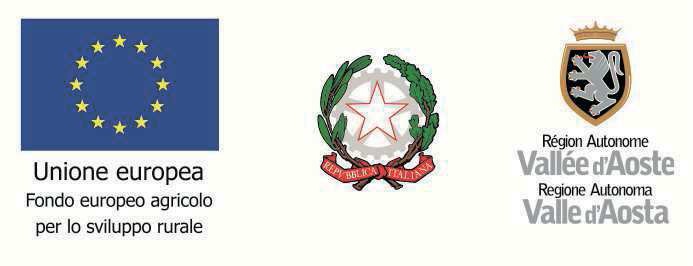 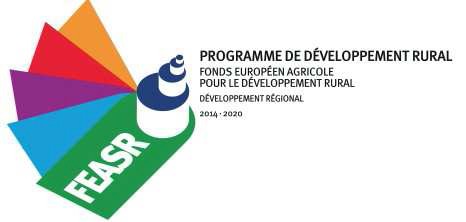 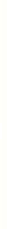 Bando per l’intervento 8.5.1Sostegno agli investimenti destinati ad accrescerela resilienza e il pregio ambientale degli ecosistemi forestaliScadenza: 30 settembre 2021FinalitàL’intervento intende sostenere gli investimenti destinati ad accrescere la resilienza e il pregio ambientale degli ecosistemi forestali, per valorizzare il ruolo di bene collettivo ricoperto dalle foreste in virtù della capacità di offrire molteplici servizi ecosistemici, anche in termini di mitigamento dei cambiamenti climatici, senza escludere eventuali benefici economici a lungo termine.Investimenti ammissibiliSono ammissibili al sostegno le spese una tantum per materiali e/o servizi, manodopera, progettazione e direzione lavori, relativi ai seguenti interventi:Investimenti in servizi  pubblici:interventi selvicolturali volti all’accrescimento della resilienza ed eventualmente al miglioramento della funzione turistico ricreativa. Il sostegno è accordato agli interventi che favoriscono la diversificazione della struttura forestale e della composizione delle specie, quali: cure colturali, diradamenti, tagli intercalari (comprese le spese per la contrassegnatura delle piante). È ammesso a contributo, di norma, solo il costo delle operazioni di taglio;realizzazione, rispristino, adeguamento e manutenzione straordinaria della rete di accesso al bosco per il pubblico, come sentieristica, viabilità minore (non carrabile), cartellonistica e segnaletica informativa, piccole strutture ricreative, punti di informazione e di osservazione;Investimenti relativi alla protezione degli habitat e alla  biodiversità:azioni di protezione nei confronti di habitat, specie e aree particolari a difesa dei danni ripetuti causati dalla fauna selvatica, dagli animali domestici o per cause antropiche;piccoli impianti con specie forestali interessanti per l’aumento della biodiversità e della resilienza;investimenti materiali per la conservazione ed il recupero di habitat di pregio attraverso interventi sostenibili su superfici di piccola scala, ma di grande pregio naturale/ambientale o di rilevante interesse paesaggistico o storico-paesaggistico, al di fuori delle aree di tutela esistenti;rimozione di specie indesiderate (ad esempio l’asportazione di reynoutria, ailanto, ecc…) con lo scopo di favorire la rinnovazione naturale. Spese generali collegate ai costi di cui sopra (fino al 10%).BeneficiariPossono accedere al sostegno della presente sottomisura:persone fisiche e/o giuridiche di diritto privato, proprietari, possessori e/o titolari privati della gestione di superfici forestali;proprietari, possessori e/o titolari pubblici della gestione di superfici forestali;altri   soggetti   e   enti   di   diritto   privato   e   pubblico   (consorterie   e   consorzi   di miglioramento fondiario);associazioni dei succitati beneficiari.Condizioni di ammissibilitàAl fine di accedere agli aiuti previsti, è necessario dimostrare il possesso di requisiti soggettivi che riguardano il richiedente e oggettivi che concernono l’intervento proposto ad incentivo.Requisiti di ammissibilità del richiedente (soggettivi):I richiedenti che intendono beneficiare degli aiuti devono:avere  cittadinanza  europea,  o  status equiparato;essere titolari di un fascicolo aziendale SIAN validato, conformemente alle disposizioni stabilite da AGEA;attestare il possesso dei beni immobili oggetto di agevolazione.Requisiti di ammissibilità dell’intervento (oggettivi): L’intervento per il quale è richiesto il sostegno deve:essere ubicato sul territorio regionale;essere realizzato su superfici contigue, o su più superfici non contigue, ma appartenenti allo stesso comprensorio boschivo ed aventi ciascuna almeno una superficie di un ettaro;comportare una spesa superiore a 10mila euro;nel caso di beneficiari che hanno a disposizione una superficie forestale superiore a 50 ha, essere corredato da un piano di gestione forestale. Per superfici forestali inferiori a50 ha, è sufficiente la presentazione di uno strumento equivalente;essere compatibile con gli strumenti di pianificazione territoriale o di settore vigenti;essere corredato da una stima dettagliata dei costi dell’investimento;avere ottenuto il punteggio minimo pari a 25, con almeno due tipologie di priorità, a seguito dell’applicazione dei criteri di selezione;non essere già stato oggetto di altro finanziamento pubblico;gli interventi di cui al punto 1.b) sono condizionati alla realizzazione di almeno uno degli altri interventi della sottomisura. Il costo dell’intervento 1.b) non dovrà essere superiore al 30% della spesa ammissibile (al netto di IVA e spese tecniche);il valore di macchiatico deve essere negativo.Tipologia e intensità dell’aiutoIl sostegno è concesso nella forma di contributo in conto capitale ed è pari al 100% della spesa ammessa.La disponibilità finanziaria per questo bando è di 850.000,00 euro.E’ importante sapere che:come prima cosa il beneficiario deve individuare, tramite la richiesta telematica di 3 preventivi sul portale SIAN, un tecnico abilitato titolato ad operare in ambito agro-forestale per la redazione del progetto di fattibilità.l’inizio dei lavori deve essere successivo alla domanda di sostegno e deve avvenire entro un anno dalla data di concessione dell’aiuto;possono essere accordate proroghe per un periodo massimo di 6 mesi;non sono ammessi lavori in proprio;i lavori devono essere affidati a ditte del settore;la progettazione e la direzione dei lavori devono essere affidate ad un tecnico abilitato e titolato ad operare in ambito agro-forestale;non è ammesso il cambiamento della destinazione d’uso dei beni e delle superfici oggetto di finanziamento: per la durata di 5 anni dalla data di pagamento del contributo per investimenti riguardanti la rete di accesso al bosco e per la durata di 10 anni per gli interventi selvicolturali e quelli relativi a beni immobili.Presentazione delle domandeI soggetti interessati possono presentare la domanda di sostegno fino al 30 settembre 2021, presso l’ufficio protocollo della struttura foreste e sentieristica (dalle ore 9 alle ore 12, dal lunedì al venerdì).Avviso importanteIl nuovo bando contiene una grande novità:l’Organismo Pagatore AGEA ha introdotto sul portale SIAN la gestione telematica obbligatoria del confronto tra preventivi.Al fine di poter gestire in modo strutturato e tracciabile l’acquisizione di tali preventivi, gli aspiranti beneficiari degli aiuti PSR che intendono presentare una domanda di sostegno, ai fini dell’acquisizione dei 3 preventivi, dovranno preventivamente accedere all’applicazione “Gestione preventivi per la domanda di sostegno” sul portale SIAN.Per accedere all’applicazione, il beneficiario dovrà accreditarsi sul portale SIAN. L’iscrizione al sistema SIAN sarà consentita solo a soggetti che dispongono di una identità digitale come SPID, CIE (la Carta di identità elettronica), TS-CNS (la tessera Sanitaria preventivamente attivata presso uno degli sportelli attivi nella propria Regione di residenza), una CNS (Carta Nazionale dei Servizi) con un "certificato digitale" di autenticazione.L’amministrazione regionale fornirà in questa fase il supporto necessario agli aspiranti beneficiari.ContattiPer ogni informazione supplementare, rivolgersi alla Struttura competente:Foreste e sentieristicaAssessorato Agricoltura e Risorse naturali Località Amérique, 127/A11020 QuartTelefono: 0165.776363email: s-sentieristica@regione.vda.itConsultazione del bando e della modulisticaIl  bando  della  misura,  con  tutta  la  modulistica  per  la  presentazione  della  domanda,  è reperibile sul sito della Regione www.regione.vda.it, nel canale tematico Risorse naturali, sezione Misure forestali PSR 2014/20.Gli aiuti concessi con il presente bando sono cofinanziati dall’Unione Europea, dallo Stato e dalla Regione.